Importance of Learning English Language                                                                                                 Study Material by                                                                                            Imrul Kayes Alam Sarkar                                                                                             Asst. Professor & HOD                                                                                 Dept. of English, S.F.S Mahavidyalaya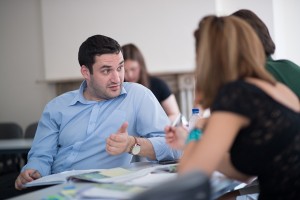 Today’s economy is increasingly globalised, and this means that many of us are interacting across cultures in a way we never did before. In such an economy, the importance of learning a second language becomes self-evident. Learning a second language helps you to communicate across cultures and to conduct business in lands you may never have previously considered viable markets. It also helps you to address customers in the language that they understand best and in which they are most comfortable communicating. Additionally, the importance of learning a second language is emphasized every day when we see the diversity of earth’s cultures and the amazing array of people that make up our global community.That said, there is another reason supporting the importance of learning a second language. Scientific studies have shown that learning a second language improves brain function and stimulates creativity. When you know a new language, you start to see connections you didn’t see before because every language approaches the world in a slightly different way. As a result, you have the opportunity to understand the world from the perspective of another culture and gain a greater appreciation of human society in all its diversity. As a consequence, the importance of learning a second language is again reinforced. You become not just equipped to communicate across cultures but empowered to understand others’ points of view.English as a Second LanguageThe world is an increasingly globalized place where individuals are communicating among and between multiple cultures each day. Today, an individual has access to a vast array of information from a variety of world cultures at the touch of a button. For those of us in the English speaking world, we take access to this information for granted. Elsewhere, however, much of the world’s information is beyond their reach, locked in English. That is one reason why learning English as a second language has become so popular. In fact, English is now the world’s most widely spoken second language, surpassing all others. In fact, more people now speak English as a second language than as their first language.As a result, there has never been a greater demand for classes to learn English as a second language. English is the gateway to a world of knowledge, commerce, and culture, a lingua franca that gives a student access to the world in a way that other languages do not. Just as Latin was the most important language for a thousand years and French for five hundred, English is today the key to participating in the global conversation. There are a variety of ways to learn English as a second language, including computer programs, audio tapes, classes, and immersion. Picking the right method for you requires some insight and self-understanding.Teaching English as a Second LanguageTeaching English as a second language is an important task that produces a number of powerful rewards. First, there is the feeling of pride that as a teacher you have made a difference in the life of a student. Second is the contribution you have made the international community by minting a new speaker of the English language, one who can now communicate across cultures and worldwide in the lingua franca of the modern age. Teaching English as a second language is a noble calling, empowering students to take their places in the global community and become active participants in the global conversation.Today’s English language learners are a diverse collection of immigrants, businesspeople, students, and artists who share a dedication to the English language and a love of learning. Teaching English as a second language to these students is an honor and a privilege, one that we as educators share with all of those who strive to give student the tools they need to take on new enterprises and reach for their dreams. The gift of a second language is a window onto a new world, bringing into focus a wealth of conversation, information, and understanding that would otherwise be forever closed to the students who seek to learn a new language. We therefore look forward every day to giving our students the tools to succeed in all their dreams.English Learning AttitudeThe idea of learning English to the non-native English speaker or speaker from a foreign country can create a great deal of both havoc and potential inspiration and means for success in a person’s life. Specifically, it takes a lot of courage, dedication and a positive attitude to create a positive personal space for English learning. Attitude factors aside, the work that is involved in learning English is great, and without at least a sense of what will happen at the end of the long road of studying English, the learner could potentially grow frustrated and give up the effort to learn English.In addition, the potential student of English learning may well be greeted by dissidence among family and friends, where it is encouraged to go along with the norm and study in one’s home country in one’s native language. But, if one has the determination and personality that can be described as an “English learning attitude” one should take the task of learning English very seriously and ignore those who wish for another path for the person. Or better, explain to loved ones the importance of learning English is to success in the global economy, or in going to school in an English-speaking country. These are all valid reasons for learning English and the “English speaking attitude” – one that encompasses courage, dedication, intelligence and a desire to change one’s life circumstance, will only grow as the decisions needed to reach the ultimate goal, of English language mastery, are accomplished.